商标国际注册马德里体系法律发展工作组第十五届会议2017年6月19日至22日，日内瓦议程草案秘书处编拟会议开幕选举主席和两名副主席通过议程见本文件。代　替见文件MM/LD/WG/15/2。对商标国际注册马德里体系下删减的分析见文件MM/LD/WG/15/3。其他事项见文件MM/LD/WG/15/4。主席总结会议闭幕[文件完]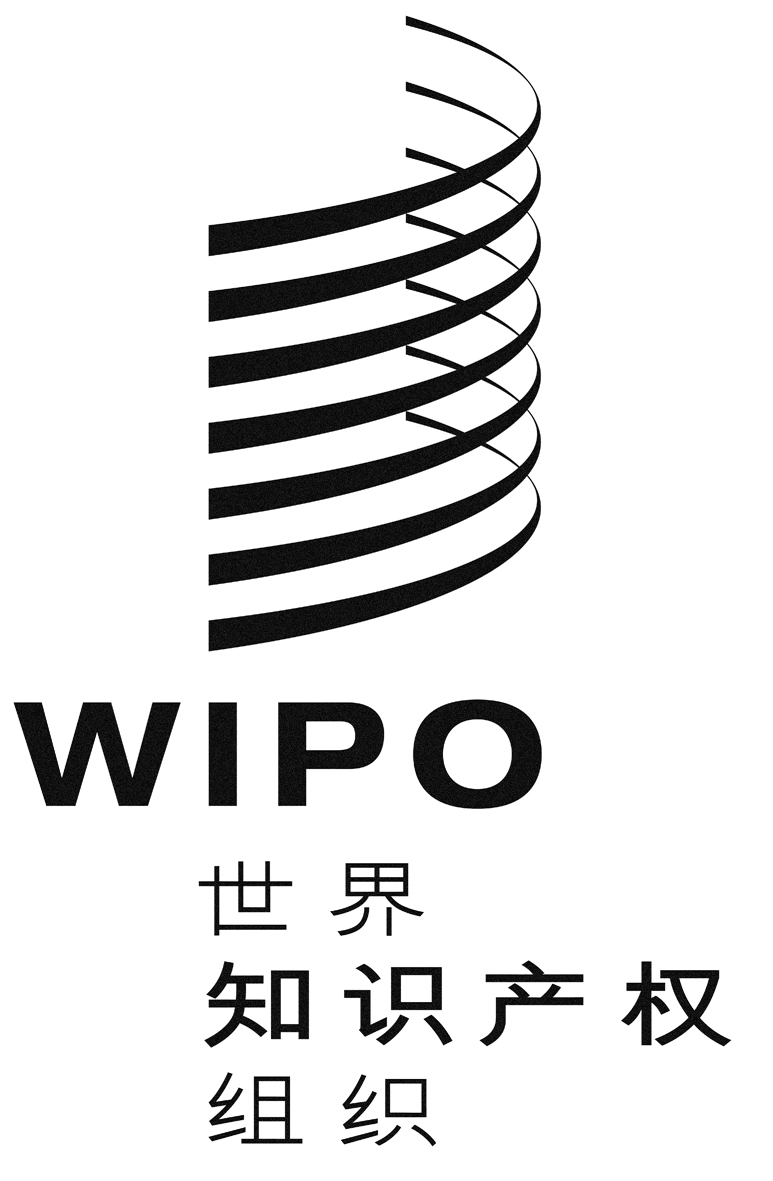 CMM/ld/wg/15/1 prov.2MM/ld/wg/15/1 prov.2MM/ld/wg/15/1 prov.2原 文：英文原 文：英文原 文：英文日 期：2017年6月9日  日 期：2017年6月9日  日 期：2017年6月9日  